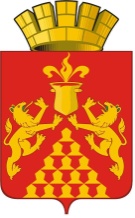 Дума  городского  округа  Красноуральскседьмого созываРЕШЕНИЕ от  29 апреля 2021 года  № 288город КрасноуральскО внесении изменений в Положение о порядке организации и проведения публичных слушаний, общественных обсуждений в городском округе Красноуральск, утвержденное решением Думы городского округа Красноуральск от 28 июня 2018 года № 113Рассмотрев экспертное заключение государственно-правового департамента Губернатора Свердловской области и Правительства Свердловской области от 20.08.2020 года № 574-ЭЗ, в целях приведения Положения о порядке организации и проведения публичных слушаний, общественных обсуждений в городском округе Красноуральск, утвержденного решением Думы городского округа Красноуральск от 28 июня 2018 года № 113 (с изменениями, внесенными решениями Думы городского округа Красноуральск от 29 ноября 2018 года № 140, от 30 апреля 2020 года № 232) в соответствие с Федеральным законом от 06 октября 2003 года № 131-ФЗ «Об общих принципах организации местного самоуправления в Российской Федерации»,  Градостроительным кодексом Российской Федерации, руководствуясь статьей 23 Устава городского округа Красноуральск,  Дума городского округа КрасноуральскРЕШИЛА:Внести в Положение о порядке организации и проведения публичных слушаний, общественных обсуждений в городском округе Красноуральск, утверждённое решением Думы городского округа Красноуральск от 28 июня 2018 года № 113 (с изменениями, внесенными решениями Думы городского округа Красноуральск от 29 ноября 2018 года № 140, от 30 апреля 2020 года № 232) следующие изменения:в  подпункте 2 пункта 2 статьи 1 слова «могут затрагиваются» заменить словами «могут затрагиваться»;в наименовании  статьи 5 слово «гражданами» заменить словами «населением городского округа Красноуральск»;в пункте 1 статьи 5 слово «отчества» заменить словами «отчества (при наличии);в части третьей пункта 2 статьи 5 слово «отчество» заменить словами «отчество (при наличии)»;пункт 3 статьи 5 изложить в следующей редакции:«3. Члены Инициативной группы при обращении в Думу с предложением о проведении публичных слушаний, подают следующие документы:заявление с указанием вопроса, предлагаемого к вынесению на публичные слушания, и обоснованием необходимости его вынесения на публичные слушания, списка кандидатур для включения в состав коллегиального органа, осуществляющего организационные действия по подготовке и проведению общественных обсуждений (публичных слушании) (далее – Комиссия);сведения о членах Инициативной группы (фамилия, имя, отчество (при наличии), дата рождения, серия и номер паспорта гражданина или документа, заменяющего паспорт гражданина, адрес места жительства, личная подпись);протокол о создании Инициативной группы граждан;соответствующий проект документа, предлагаемый для вынесения на публичные слушания;информационные и аналитические материалы, относящиеся к публичным слушаниям;подписи жителей городского округа в поддержку инициативы проведения публичных слушаний, оформленные в виде подписных листов с отметкой о заверении подписного листа членом Инициативной группы, осуществлявшим сбор подписей, включающую в себя подпись члена Инициативной группы с указанием его фамилии, имени, отчества (при наличии) и дату заверения подписного листа.Заявление и иные вносимые в Думу документы от имени Инициативной группы подписывается уполномоченным представителем (уполномоченными представителями) Инициативной группы.»;в пункте 7 статьи 5 слова «документов большинством голосов» заменить словами «документов, Дума большинством голосов»;в пункте 8 статьи 5 слова «об отклонении заявления о проведении» заменить словами «об отказе в назначении»;пункт 8  статьи 5 дополнить подпунктом 3 следующего содержания:«3)  внесенное предложение для обсуждения на собрании участников публичных слушаний,  не относится  к вопросам местного значения.»;пункт 9 статьи 5 изложить в следующей редакции:«9. При отказе в назначении публичных слушаний, ее инициаторы могут повторно внести предложение о назначении публичных слушаний, после устранения причин явившихся основанием для отказа в назначении публичных слушаний.В случае повторного  внесения предложения для его обсуждения на публичных слушаниях без устранения причин явившихся основанием для отказа в назначении публичных слушаний, председатель Думы в течении 3-х рабочих дней выносит аргументированное постановление «об отказе в принятии к рассмотрению Думой документов от членов Инициативной группы»,  копию которого направляет инициаторам данного предложения.»; в пункте 10 статьи 5 слово «представителям» заменить словами «уполномоченным представителям»;в пункте 3 статьи  6 слова  «по вопросам местного значения» исключить;в пункте 6 статьи 6 после слов  «о назначении публичных слушаний» дополнить словами «или общественных обсуждений»;в пункте 1 статьи 7 слова «далее - Комиссия, которую возглавляет председатель.» заменить словами «, который возглавляет председатель.»;в подпункте 1 пункта 6 статьи  7 слова «заместитель председателя Думы,» заменить словами «председатель Думы, заместитель председателя Думы или»;в подпункте 2 пункта 6 статьи  7 после слов «может быть» дополнить словами «глава городского округа, председатель Думы,»;в подпункте 5 пункта 7 статьи  7  после слов «поступивших организатору» дополнить словами «общественных обсуждений (публичных слушаний)»;пункт 4 статьи 9 изложить в следующей редакции:«4. Представитель организатора публичных слушаний, не позднее чем за двадцать минут до начала публичных слушаний, проводит идентификацию личности и регистрацию  участников  публичных слушаний.Участники публичных слушаний в целях идентификации представляют сведения о себе (фамилию, имя, отчество (при наличии), дату рождения, адрес места жительства (регистрации) - для физических лиц; наименование, основной государственный регистрационный номер, место нахождения и адрес - для юридических лиц) с приложением документов, подтверждающих такие сведения. Участники публичных слушаний, являющиеся правообладателями соответствующих земельных участков и (или) расположенных на них объектов капитального строительства и (или) помещений, являющихся частью указанных объектов капитального строительства, также представляют сведения соответственно о таких земельных участках, объектах капитального строительства, помещениях, являющихся частью указанных объектов капитального строительства, из Единого государственного реестра недвижимости и иные документы, устанавливающие или удостоверяющие их права на такие земельные участки, объекты капитального строительства, помещения, являющиеся частью указанных объектов капитального строительства.Гражданин, участвуя в публичных слушаниях, подтверждает участие в публичных слушаниях, а также дает согласие на обработку своих персональных данных путем проставления личной подписи в листе регистрации участников публичных слушаний, согласно примерной формы (Приложение 5 к настоящему Положению).Обработка персональных данных участников публичных слушаний осуществляется с учетом требований, установленных Федеральным законом от 27 июля 2006 года № 152-ФЗ «О персональных данных».»;в пункте 13 статьи 9 слово «организатором» заменить словами «организатором публичных слушаний»;в пункте 16 статьи 9 слова «может вынести» исключить;часть второю пункта 18 статьи 9 изложить в следующей редакции:«Если публичные слушания признаны организатором публичных слушаний не состоявшимися, организатор проведения публичных слушаний не позднее 3-х рабочих дней со дня их проведения, направляет в орган местного самоуправления, назначивший проведение публичных слушаний информацию о признании публичных слушаний не состоявшимися, для повторного их назначения. Решение (постановление) о назначении повторных публичных слушаний принимается уполномоченным органом местного самоуправления в 10-и дневный срок, со дня получения информации о признании публичных слушаний не состоявшимися.»;в пункте 4 статьи 10 слово «организатором» заменить словами «организатором публичных слушаний»;пункт 3 статьи 11 изложить в следующей редакции:«3. Проект Устава городского округа, порядок учета предложений по проекту указанного Устава, а также порядок участия граждан в его обсуждении подлежат официальному опубликованию в газете «Красноуральский рабочий» не позднее чем за 30 дней до дня рассмотрения вопроса о принятии Устава городского округа Думой.»;подпункт 2 пункта 1 статьи 13изложить в следующей редакции:«2) проектам правил землепользования и застройки, за исключением случаев, если их проведение в соответствии с Градостроительном кодексом Российской Федерации не требуется;»;в подпункте 1 пункта 4.4 статьи 13 слово «организатором» заменить словами «организатором общественных обсуждений (публичных слушаний)»;в подпункте 9 пункта 4.5 статьи 13 слова «и (или) органов местного самоуправления.» заменить словами «и (или) помещения органов местного самоуправления, подведомственных им организаций).»;пункт 4.8 статьи 13 изложить в следующей редакции:«4.8. Сроки проведения общественных обсуждений или публичных слушаний:1) по проектам, указанным в подпунктах 1, 3, 4 пункта 1 статьи 13 Положения, с момента оповещения жителей городского округа о начале их проведения до дня опубликования заключения о результатах публичных слушаний, общественных обсуждений не может быть менее одного месяца и более трех месяцев.2) по проекту, указанному в подпункте 2 пункта 1 статьи 13 Положения, составляет не менее одного и не более трех месяцев со дня опубликования такого проекта.В случае подготовки изменений в Правила землепользования и застройки в части внесения изменений в градостроительный регламент, установленный для конкретной территориальной зоны, а также в случае подготовки изменений в правила землепользования и застройки в связи с принятием решения о комплексном развитии территории, общественные обсуждения или публичные слушания по внесению изменений в Правила землепользования и застройки проводятся в границах территориальной зоны, для которой установлен такой градостроительный регламент, в границах территории, подлежащей комплексному развитию. В этих случаях срок проведения общественных обсуждений или публичных слушаний не может быть более чем один месяц.     В случае, указанном в части 7.1 статьи 25 Градостроительного кодекса Российской Федерации, срок проведения общественных обсуждений или публичных слушаний по проекту, предусматривающему внесение изменений в генеральный план, с момента оповещения жителей муниципального образования о проведении таких общественных обсуждений или публичных слушаний до дня опубликования заключения о результатах таких общественных обсуждений или публичных слушаний не может быть менее одного месяца и более двух месяцев.»;в подпункте 2 пункта 4.9 статьи 13 слова «об инициаторе» заменить словами «об организаторе»;подпункт 3 пункта 4.9 статьи 13 изложить в следующей редакции: «3) информация, содержащаяся в опубликованном оповещении о начале общественных обсуждений  или публичных слушаний, дата и источник его опубликования;»;в абзаце первом части второй пункта 4.10 статьи 13 слова «публичных слушаний в указывается» заменить словами «публичных слушаний указывается»;в части второй подпункта 5 пункта 4.10 статьи 13 Положения слово «организатора» заменить словами «организатора общественных обсуждений (публичных слушаний)»;часть вторую статьи 13 дополнить пунктом 4.11 в следующей редакции:«4.11. Участник общественных обсуждений или публичных слушаний, который внес предложения и замечания, касающиеся проекта, рассмотренного на общественных обсуждениях или публичных слушаниях, имеет право получить выписку из протокола общественных обсуждений или публичных слушаний, содержащую внесенные этим участником предложения и замечания.»;дополнить приложением 5 следующего содержания:« Приложение 5
к Положению о порядке
организации и проведения
публичных слушаний,
общественных обсуждений
в городском округе Красноуральск
РЕГИСТРАЦИОННЫЙ ЛИСТучастников публичных слушаний____________________________________________________________________(наименование проекта (вопроса), подлежащего рассмотрению на публичных слушаниях)Время проведения: ________________________ с ____:____ до ____:____  (дата)     (время)Место проведения: Свердловская область, г.Красноуральск,_______________________________(адрес)Подпись представителя организатора проведения публичных слушаний:__________________________________  ___________________  _____________________________      должность                               подпись             Ф.И.О.».Настоящее решение вступает в силу на следующий день после его официального опубликования.Опубликовать настоящее решение в газете «Красноуральский рабочий» и разместить на официальном сайте Думы городского округа Красноуральск в сети «Интернет» (www.dumakrur.ru).Контроль исполнения настоящего решения возложить на постоянную комиссию по законодательству и местному самоуправлению (Ю.А. Мурзаев).Председатель Думыгородского округа Красноуральск                                                            А.В. МедведевГлавагородского округа Красноуральск                                                        Д.Н. Кузьминых№п/пФамилия, имя, отчество (при наличии)(наименование юридического лица)Год рождения(основной государственный регистрационный номер для юридического лица)Паспортные данныеМесто жительства(место нахождения и адрес для юридического лица)Согласие на обработку персональных данныхПодписьСвободно, своей волей и в своем интересе даю согласие организатору (комиссии), ответственному за организацию и проведение публичных слушаний (адрес места проведения публичных слушаний: г.Красноуральск, пл. Победы, д. 1), на обработку своих персональных данных – любые действия (операции) или совокупность действий (операций), совершаемых с использованием средств автоматизации или без использования таких средств с персональными данными, включая сбор, запись, систематизацию, накопление, хранение, уточнение (обновление, изменение), извлечение, использование, передачу (распространение, предоставление, доступ), обезличивание, блокирование, удаление, уничтожение персональных данных в целях участия в публичных слушаниях по вопросу (проекту):_____________. Перечень персональных данных, на обработку которых дается согласие: фамилия, имя, отчество, дата рождения, адрес места жительства, данные паспорта. Согласие на обработку персональных данных действует в течении трех лет со дня его подписания и может быть отозвано мной в любое время на основании моего письменного заявления в комиссию, ответственную за организацию и проведение публичных слушаний.Свободно, своей волей и в своем интересе даю согласие организатору (комиссии), ответственному за организацию и проведение публичных слушаний (адрес места проведения публичных слушаний: г.Красноуральск, пл. Победы, д. 1), на обработку своих персональных данных – любые действия (операции) или совокупность действий (операций), совершаемых с использованием средств автоматизации или без использования таких средств с персональными данными, включая сбор, запись, систематизацию, накопление, хранение, уточнение (обновление, изменение), извлечение, использование, передачу (распространение, предоставление, доступ), обезличивание, блокирование, удаление, уничтожение персональных данных в целях участия в публичных слушаниях по вопросу (проекту):_____________. Перечень персональных данных, на обработку которых дается согласие: фамилия, имя, отчество, дата рождения, адрес места жительства, данные паспорта. Согласие на обработку персональных данных действует в течении трех лет со дня его подписания и может быть отозвано мной в любое время на основании моего письменного заявления в комиссию, ответственную за организацию и проведение публичных слушаний.Свободно, своей волей и в своем интересе даю согласие организатору (комиссии), ответственному за организацию и проведение публичных слушаний (адрес места проведения публичных слушаний: г.Красноуральск, пл. Победы, д. 1), на обработку своих персональных данных – любые действия (операции) или совокупность действий (операций), совершаемых с использованием средств автоматизации или без использования таких средств с персональными данными, включая сбор, запись, систематизацию, накопление, хранение, уточнение (обновление, изменение), извлечение, использование, передачу (распространение, предоставление, доступ), обезличивание, блокирование, удаление, уничтожение персональных данных в целях участия в публичных слушаниях по вопросу (проекту):_____________. Перечень персональных данных, на обработку которых дается согласие: фамилия, имя, отчество, дата рождения, адрес места жительства, данные паспорта. Согласие на обработку персональных данных действует в течении трех лет со дня его подписания и может быть отозвано мной в любое время на основании моего письменного заявления в комиссию, ответственную за организацию и проведение публичных слушаний.Свободно, своей волей и в своем интересе даю согласие организатору (комиссии), ответственному за организацию и проведение публичных слушаний (адрес места проведения публичных слушаний: г.Красноуральск, пл. Победы, д. 1), на обработку своих персональных данных – любые действия (операции) или совокупность действий (операций), совершаемых с использованием средств автоматизации или без использования таких средств с персональными данными, включая сбор, запись, систематизацию, накопление, хранение, уточнение (обновление, изменение), извлечение, использование, передачу (распространение, предоставление, доступ), обезличивание, блокирование, удаление, уничтожение персональных данных в целях участия в публичных слушаниях по вопросу (проекту):_____________. Перечень персональных данных, на обработку которых дается согласие: фамилия, имя, отчество, дата рождения, адрес места жительства, данные паспорта. Согласие на обработку персональных данных действует в течении трех лет со дня его подписания и может быть отозвано мной в любое время на основании моего письменного заявления в комиссию, ответственную за организацию и проведение публичных слушаний.Свободно, своей волей и в своем интересе даю согласие организатору (комиссии), ответственному за организацию и проведение публичных слушаний (адрес места проведения публичных слушаний: г.Красноуральск, пл. Победы, д. 1), на обработку своих персональных данных – любые действия (операции) или совокупность действий (операций), совершаемых с использованием средств автоматизации или без использования таких средств с персональными данными, включая сбор, запись, систематизацию, накопление, хранение, уточнение (обновление, изменение), извлечение, использование, передачу (распространение, предоставление, доступ), обезличивание, блокирование, удаление, уничтожение персональных данных в целях участия в публичных слушаниях по вопросу (проекту):_____________. Перечень персональных данных, на обработку которых дается согласие: фамилия, имя, отчество, дата рождения, адрес места жительства, данные паспорта. Согласие на обработку персональных данных действует в течении трех лет со дня его подписания и может быть отозвано мной в любое время на основании моего письменного заявления в комиссию, ответственную за организацию и проведение публичных слушаний.Свободно, своей волей и в своем интересе даю согласие организатору (комиссии), ответственному за организацию и проведение публичных слушаний (адрес места проведения публичных слушаний: г.Красноуральск, пл. Победы, д. 1), на обработку своих персональных данных – любые действия (операции) или совокупность действий (операций), совершаемых с использованием средств автоматизации или без использования таких средств с персональными данными, включая сбор, запись, систематизацию, накопление, хранение, уточнение (обновление, изменение), извлечение, использование, передачу (распространение, предоставление, доступ), обезличивание, блокирование, удаление, уничтожение персональных данных в целях участия в публичных слушаниях по вопросу (проекту):_____________. Перечень персональных данных, на обработку которых дается согласие: фамилия, имя, отчество, дата рождения, адрес места жительства, данные паспорта. Согласие на обработку персональных данных действует в течении трех лет со дня его подписания и может быть отозвано мной в любое время на основании моего письменного заявления в комиссию, ответственную за организацию и проведение публичных слушаний.Свободно, своей волей и в своем интересе даю согласие организатору (комиссии), ответственному за организацию и проведение публичных слушаний (адрес места проведения публичных слушаний: г.Красноуральск, пл. Победы, д. 1), на обработку своих персональных данных – любые действия (операции) или совокупность действий (операций), совершаемых с использованием средств автоматизации или без использования таких средств с персональными данными, включая сбор, запись, систематизацию, накопление, хранение, уточнение (обновление, изменение), извлечение, использование, передачу (распространение, предоставление, доступ), обезличивание, блокирование, удаление, уничтожение персональных данных в целях участия в публичных слушаниях по вопросу (проекту):_____________. Перечень персональных данных, на обработку которых дается согласие: фамилия, имя, отчество, дата рождения, адрес места жительства, данные паспорта. Согласие на обработку персональных данных действует в течении трех лет со дня его подписания и может быть отозвано мной в любое время на основании моего письменного заявления в комиссию, ответственную за организацию и проведение публичных слушаний.Свободно, своей волей и в своем интересе даю согласие организатору (комиссии), ответственному за организацию и проведение публичных слушаний (адрес места проведения публичных слушаний: г.Красноуральск, пл. Победы, д. 1), на обработку своих персональных данных – любые действия (операции) или совокупность действий (операций), совершаемых с использованием средств автоматизации или без использования таких средств с персональными данными, включая сбор, запись, систематизацию, накопление, хранение, уточнение (обновление, изменение), извлечение, использование, передачу (распространение, предоставление, доступ), обезличивание, блокирование, удаление, уничтожение персональных данных в целях участия в публичных слушаниях по вопросу (проекту):_____________. Перечень персональных данных, на обработку которых дается согласие: фамилия, имя, отчество, дата рождения, адрес места жительства, данные паспорта. Согласие на обработку персональных данных действует в течении трех лет со дня его подписания и может быть отозвано мной в любое время на основании моего письменного заявления в комиссию, ответственную за организацию и проведение публичных слушаний.Свободно, своей волей и в своем интересе даю согласие организатору (комиссии), ответственному за организацию и проведение публичных слушаний (адрес места проведения публичных слушаний: г.Красноуральск, пл. Победы, д. 1), на обработку своих персональных данных – любые действия (операции) или совокупность действий (операций), совершаемых с использованием средств автоматизации или без использования таких средств с персональными данными, включая сбор, запись, систематизацию, накопление, хранение, уточнение (обновление, изменение), извлечение, использование, передачу (распространение, предоставление, доступ), обезличивание, блокирование, удаление, уничтожение персональных данных в целях участия в публичных слушаниях по вопросу (проекту):_____________. Перечень персональных данных, на обработку которых дается согласие: фамилия, имя, отчество, дата рождения, адрес места жительства, данные паспорта. Согласие на обработку персональных данных действует в течении трех лет со дня его подписания и может быть отозвано мной в любое время на основании моего письменного заявления в комиссию, ответственную за организацию и проведение публичных слушаний.Свободно, своей волей и в своем интересе даю согласие организатору (комиссии), ответственному за организацию и проведение публичных слушаний (адрес места проведения публичных слушаний: г.Красноуральск, пл. Победы, д. 1), на обработку своих персональных данных – любые действия (операции) или совокупность действий (операций), совершаемых с использованием средств автоматизации или без использования таких средств с персональными данными, включая сбор, запись, систематизацию, накопление, хранение, уточнение (обновление, изменение), извлечение, использование, передачу (распространение, предоставление, доступ), обезличивание, блокирование, удаление, уничтожение персональных данных в целях участия в публичных слушаниях по вопросу (проекту):_____________. Перечень персональных данных, на обработку которых дается согласие: фамилия, имя, отчество, дата рождения, адрес места жительства, данные паспорта. Согласие на обработку персональных данных действует в течении трех лет со дня его подписания и может быть отозвано мной в любое время на основании моего письменного заявления в комиссию, ответственную за организацию и проведение публичных слушаний.Свободно, своей волей и в своем интересе даю согласие организатору (комиссии), ответственному за организацию и проведение публичных слушаний (адрес места проведения публичных слушаний: г.Красноуральск, пл. Победы, д. 1), на обработку своих персональных данных – любые действия (операции) или совокупность действий (операций), совершаемых с использованием средств автоматизации или без использования таких средств с персональными данными, включая сбор, запись, систематизацию, накопление, хранение, уточнение (обновление, изменение), извлечение, использование, передачу (распространение, предоставление, доступ), обезличивание, блокирование, удаление, уничтожение персональных данных в целях участия в публичных слушаниях по вопросу (проекту):_____________. Перечень персональных данных, на обработку которых дается согласие: фамилия, имя, отчество, дата рождения, адрес места жительства, данные паспорта. Согласие на обработку персональных данных действует в течении трех лет со дня его подписания и может быть отозвано мной в любое время на основании моего письменного заявления в комиссию, ответственную за организацию и проведение публичных слушаний.Свободно, своей волей и в своем интересе даю согласие организатору (комиссии), ответственному за организацию и проведение публичных слушаний (адрес места проведения публичных слушаний: г.Красноуральск, пл. Победы, д. 1), на обработку своих персональных данных – любые действия (операции) или совокупность действий (операций), совершаемых с использованием средств автоматизации или без использования таких средств с персональными данными, включая сбор, запись, систематизацию, накопление, хранение, уточнение (обновление, изменение), извлечение, использование, передачу (распространение, предоставление, доступ), обезличивание, блокирование, удаление, уничтожение персональных данных в целях участия в публичных слушаниях по вопросу (проекту):_____________. Перечень персональных данных, на обработку которых дается согласие: фамилия, имя, отчество, дата рождения, адрес места жительства, данные паспорта. Согласие на обработку персональных данных действует в течении трех лет со дня его подписания и может быть отозвано мной в любое время на основании моего письменного заявления в комиссию, ответственную за организацию и проведение публичных слушаний.Свободно, своей волей и в своем интересе даю согласие организатору (комиссии), ответственному за организацию и проведение публичных слушаний (адрес места проведения публичных слушаний: г.Красноуральск, пл. Победы, д. 1), на обработку своих персональных данных – любые действия (операции) или совокупность действий (операций), совершаемых с использованием средств автоматизации или без использования таких средств с персональными данными, включая сбор, запись, систематизацию, накопление, хранение, уточнение (обновление, изменение), извлечение, использование, передачу (распространение, предоставление, доступ), обезличивание, блокирование, удаление, уничтожение персональных данных в целях участия в публичных слушаниях по вопросу (проекту):_____________. Перечень персональных данных, на обработку которых дается согласие: фамилия, имя, отчество, дата рождения, адрес места жительства, данные паспорта. Согласие на обработку персональных данных действует в течении трех лет со дня его подписания и может быть отозвано мной в любое время на основании моего письменного заявления в комиссию, ответственную за организацию и проведение публичных слушаний.Свободно, своей волей и в своем интересе даю согласие организатору (комиссии), ответственному за организацию и проведение публичных слушаний (адрес места проведения публичных слушаний: г.Красноуральск, пл. Победы, д. 1), на обработку своих персональных данных – любые действия (операции) или совокупность действий (операций), совершаемых с использованием средств автоматизации или без использования таких средств с персональными данными, включая сбор, запись, систематизацию, накопление, хранение, уточнение (обновление, изменение), извлечение, использование, передачу (распространение, предоставление, доступ), обезличивание, блокирование, удаление, уничтожение персональных данных в целях участия в публичных слушаниях по вопросу (проекту):_____________. Перечень персональных данных, на обработку которых дается согласие: фамилия, имя, отчество, дата рождения, адрес места жительства, данные паспорта. Согласие на обработку персональных данных действует в течении трех лет со дня его подписания и может быть отозвано мной в любое время на основании моего письменного заявления в комиссию, ответственную за организацию и проведение публичных слушаний.Свободно, своей волей и в своем интересе даю согласие организатору (комиссии), ответственному за организацию и проведение публичных слушаний (адрес места проведения публичных слушаний: г.Красноуральск, пл. Победы, д. 1), на обработку своих персональных данных – любые действия (операции) или совокупность действий (операций), совершаемых с использованием средств автоматизации или без использования таких средств с персональными данными, включая сбор, запись, систематизацию, накопление, хранение, уточнение (обновление, изменение), извлечение, использование, передачу (распространение, предоставление, доступ), обезличивание, блокирование, удаление, уничтожение персональных данных в целях участия в публичных слушаниях по вопросу (проекту):_____________. Перечень персональных данных, на обработку которых дается согласие: фамилия, имя, отчество, дата рождения, адрес места жительства, данные паспорта. Согласие на обработку персональных данных действует в течении трех лет со дня его подписания и может быть отозвано мной в любое время на основании моего письменного заявления в комиссию, ответственную за организацию и проведение публичных слушаний.Свободно, своей волей и в своем интересе даю согласие организатору (комиссии), ответственному за организацию и проведение публичных слушаний (адрес места проведения публичных слушаний: г.Красноуральск, пл. Победы, д. 1), на обработку своих персональных данных – любые действия (операции) или совокупность действий (операций), совершаемых с использованием средств автоматизации или без использования таких средств с персональными данными, включая сбор, запись, систематизацию, накопление, хранение, уточнение (обновление, изменение), извлечение, использование, передачу (распространение, предоставление, доступ), обезличивание, блокирование, удаление, уничтожение персональных данных в целях участия в публичных слушаниях по вопросу (проекту):_____________. Перечень персональных данных, на обработку которых дается согласие: фамилия, имя, отчество, дата рождения, адрес места жительства, данные паспорта. Согласие на обработку персональных данных действует в течении трех лет со дня его подписания и может быть отозвано мной в любое время на основании моего письменного заявления в комиссию, ответственную за организацию и проведение публичных слушаний.Свободно, своей волей и в своем интересе даю согласие организатору (комиссии), ответственному за организацию и проведение публичных слушаний (адрес места проведения публичных слушаний: г.Красноуральск, пл. Победы, д. 1), на обработку своих персональных данных – любые действия (операции) или совокупность действий (операций), совершаемых с использованием средств автоматизации или без использования таких средств с персональными данными, включая сбор, запись, систематизацию, накопление, хранение, уточнение (обновление, изменение), извлечение, использование, передачу (распространение, предоставление, доступ), обезличивание, блокирование, удаление, уничтожение персональных данных в целях участия в публичных слушаниях по вопросу (проекту):_____________. Перечень персональных данных, на обработку которых дается согласие: фамилия, имя, отчество, дата рождения, адрес места жительства, данные паспорта. Согласие на обработку персональных данных действует в течении трех лет со дня его подписания и может быть отозвано мной в любое время на основании моего письменного заявления в комиссию, ответственную за организацию и проведение публичных слушаний.Свободно, своей волей и в своем интересе даю согласие организатору (комиссии), ответственному за организацию и проведение публичных слушаний (адрес места проведения публичных слушаний: г.Красноуральск, пл. Победы, д. 1), на обработку своих персональных данных – любые действия (операции) или совокупность действий (операций), совершаемых с использованием средств автоматизации или без использования таких средств с персональными данными, включая сбор, запись, систематизацию, накопление, хранение, уточнение (обновление, изменение), извлечение, использование, передачу (распространение, предоставление, доступ), обезличивание, блокирование, удаление, уничтожение персональных данных в целях участия в публичных слушаниях по вопросу (проекту):_____________. Перечень персональных данных, на обработку которых дается согласие: фамилия, имя, отчество, дата рождения, адрес места жительства, данные паспорта. Согласие на обработку персональных данных действует в течении трех лет со дня его подписания и может быть отозвано мной в любое время на основании моего письменного заявления в комиссию, ответственную за организацию и проведение публичных слушаний.Свободно, своей волей и в своем интересе даю согласие организатору (комиссии), ответственному за организацию и проведение публичных слушаний (адрес места проведения публичных слушаний: г.Красноуральск, пл. Победы, д. 1), на обработку своих персональных данных – любые действия (операции) или совокупность действий (операций), совершаемых с использованием средств автоматизации или без использования таких средств с персональными данными, включая сбор, запись, систематизацию, накопление, хранение, уточнение (обновление, изменение), извлечение, использование, передачу (распространение, предоставление, доступ), обезличивание, блокирование, удаление, уничтожение персональных данных в целях участия в публичных слушаниях по вопросу (проекту):_____________. Перечень персональных данных, на обработку которых дается согласие: фамилия, имя, отчество, дата рождения, адрес места жительства, данные паспорта. Согласие на обработку персональных данных действует в течении трех лет со дня его подписания и может быть отозвано мной в любое время на основании моего письменного заявления в комиссию, ответственную за организацию и проведение публичных слушаний.Свободно, своей волей и в своем интересе даю согласие организатору (комиссии), ответственному за организацию и проведение публичных слушаний (адрес места проведения публичных слушаний: г.Красноуральск, пл. Победы, д. 1), на обработку своих персональных данных – любые действия (операции) или совокупность действий (операций), совершаемых с использованием средств автоматизации или без использования таких средств с персональными данными, включая сбор, запись, систематизацию, накопление, хранение, уточнение (обновление, изменение), извлечение, использование, передачу (распространение, предоставление, доступ), обезличивание, блокирование, удаление, уничтожение персональных данных в целях участия в публичных слушаниях по вопросу (проекту):_____________. Перечень персональных данных, на обработку которых дается согласие: фамилия, имя, отчество, дата рождения, адрес места жительства, данные паспорта. Согласие на обработку персональных данных действует в течении трех лет со дня его подписания и может быть отозвано мной в любое время на основании моего письменного заявления в комиссию, ответственную за организацию и проведение публичных слушаний.Свободно, своей волей и в своем интересе даю согласие организатору (комиссии), ответственному за организацию и проведение публичных слушаний (адрес места проведения публичных слушаний: г.Красноуральск, пл. Победы, д. 1), на обработку своих персональных данных – любые действия (операции) или совокупность действий (операций), совершаемых с использованием средств автоматизации или без использования таких средств с персональными данными, включая сбор, запись, систематизацию, накопление, хранение, уточнение (обновление, изменение), извлечение, использование, передачу (распространение, предоставление, доступ), обезличивание, блокирование, удаление, уничтожение персональных данных в целях участия в публичных слушаниях по вопросу (проекту):_____________. Перечень персональных данных, на обработку которых дается согласие: фамилия, имя, отчество, дата рождения, адрес места жительства, данные паспорта. Согласие на обработку персональных данных действует в течении трех лет со дня его подписания и может быть отозвано мной в любое время на основании моего письменного заявления в комиссию, ответственную за организацию и проведение публичных слушаний.Свободно, своей волей и в своем интересе даю согласие организатору (комиссии), ответственному за организацию и проведение публичных слушаний (адрес места проведения публичных слушаний: г.Красноуральск, пл. Победы, д. 1), на обработку своих персональных данных – любые действия (операции) или совокупность действий (операций), совершаемых с использованием средств автоматизации или без использования таких средств с персональными данными, включая сбор, запись, систематизацию, накопление, хранение, уточнение (обновление, изменение), извлечение, использование, передачу (распространение, предоставление, доступ), обезличивание, блокирование, удаление, уничтожение персональных данных в целях участия в публичных слушаниях по вопросу (проекту):_____________. Перечень персональных данных, на обработку которых дается согласие: фамилия, имя, отчество, дата рождения, адрес места жительства, данные паспорта. Согласие на обработку персональных данных действует в течении трех лет со дня его подписания и может быть отозвано мной в любое время на основании моего письменного заявления в комиссию, ответственную за организацию и проведение публичных слушаний.Свободно, своей волей и в своем интересе даю согласие организатору (комиссии), ответственному за организацию и проведение публичных слушаний (адрес места проведения публичных слушаний: г.Красноуральск, пл. Победы, д. 1), на обработку своих персональных данных – любые действия (операции) или совокупность действий (операций), совершаемых с использованием средств автоматизации или без использования таких средств с персональными данными, включая сбор, запись, систематизацию, накопление, хранение, уточнение (обновление, изменение), извлечение, использование, передачу (распространение, предоставление, доступ), обезличивание, блокирование, удаление, уничтожение персональных данных в целях участия в публичных слушаниях по вопросу (проекту):_____________. Перечень персональных данных, на обработку которых дается согласие: фамилия, имя, отчество, дата рождения, адрес места жительства, данные паспорта. Согласие на обработку персональных данных действует в течении трех лет со дня его подписания и может быть отозвано мной в любое время на основании моего письменного заявления в комиссию, ответственную за организацию и проведение публичных слушаний.Свободно, своей волей и в своем интересе даю согласие организатору (комиссии), ответственному за организацию и проведение публичных слушаний (адрес места проведения публичных слушаний: г.Красноуральск, пл. Победы, д. 1), на обработку своих персональных данных – любые действия (операции) или совокупность действий (операций), совершаемых с использованием средств автоматизации или без использования таких средств с персональными данными, включая сбор, запись, систематизацию, накопление, хранение, уточнение (обновление, изменение), извлечение, использование, передачу (распространение, предоставление, доступ), обезличивание, блокирование, удаление, уничтожение персональных данных в целях участия в публичных слушаниях по вопросу (проекту):_____________. Перечень персональных данных, на обработку которых дается согласие: фамилия, имя, отчество, дата рождения, адрес места жительства, данные паспорта. Согласие на обработку персональных данных действует в течении трех лет со дня его подписания и может быть отозвано мной в любое время на основании моего письменного заявления в комиссию, ответственную за организацию и проведение публичных слушаний.Свободно, своей волей и в своем интересе даю согласие организатору (комиссии), ответственному за организацию и проведение публичных слушаний (адрес места проведения публичных слушаний: г.Красноуральск, пл. Победы, д. 1), на обработку своих персональных данных – любые действия (операции) или совокупность действий (операций), совершаемых с использованием средств автоматизации или без использования таких средств с персональными данными, включая сбор, запись, систематизацию, накопление, хранение, уточнение (обновление, изменение), извлечение, использование, передачу (распространение, предоставление, доступ), обезличивание, блокирование, удаление, уничтожение персональных данных в целях участия в публичных слушаниях по вопросу (проекту):_____________. Перечень персональных данных, на обработку которых дается согласие: фамилия, имя, отчество, дата рождения, адрес места жительства, данные паспорта. Согласие на обработку персональных данных действует в течении трех лет со дня его подписания и может быть отозвано мной в любое время на основании моего письменного заявления в комиссию, ответственную за организацию и проведение публичных слушаний.Свободно, своей волей и в своем интересе даю согласие организатору (комиссии), ответственному за организацию и проведение публичных слушаний (адрес места проведения публичных слушаний: г.Красноуральск, пл. Победы, д. 1), на обработку своих персональных данных – любые действия (операции) или совокупность действий (операций), совершаемых с использованием средств автоматизации или без использования таких средств с персональными данными, включая сбор, запись, систематизацию, накопление, хранение, уточнение (обновление, изменение), извлечение, использование, передачу (распространение, предоставление, доступ), обезличивание, блокирование, удаление, уничтожение персональных данных в целях участия в публичных слушаниях по вопросу (проекту):_____________. Перечень персональных данных, на обработку которых дается согласие: фамилия, имя, отчество, дата рождения, адрес места жительства, данные паспорта. Согласие на обработку персональных данных действует в течении трех лет со дня его подписания и может быть отозвано мной в любое время на основании моего письменного заявления в комиссию, ответственную за организацию и проведение публичных слушаний.Свободно, своей волей и в своем интересе даю согласие организатору (комиссии), ответственному за организацию и проведение публичных слушаний (адрес места проведения публичных слушаний: г.Красноуральск, пл. Победы, д. 1), на обработку своих персональных данных – любые действия (операции) или совокупность действий (операций), совершаемых с использованием средств автоматизации или без использования таких средств с персональными данными, включая сбор, запись, систематизацию, накопление, хранение, уточнение (обновление, изменение), извлечение, использование, передачу (распространение, предоставление, доступ), обезличивание, блокирование, удаление, уничтожение персональных данных в целях участия в публичных слушаниях по вопросу (проекту):_____________. Перечень персональных данных, на обработку которых дается согласие: фамилия, имя, отчество, дата рождения, адрес места жительства, данные паспорта. Согласие на обработку персональных данных действует в течении трех лет со дня его подписания и может быть отозвано мной в любое время на основании моего письменного заявления в комиссию, ответственную за организацию и проведение публичных слушаний.Свободно, своей волей и в своем интересе даю согласие организатору (комиссии), ответственному за организацию и проведение публичных слушаний (адрес места проведения публичных слушаний: г.Красноуральск, пл. Победы, д. 1), на обработку своих персональных данных – любые действия (операции) или совокупность действий (операций), совершаемых с использованием средств автоматизации или без использования таких средств с персональными данными, включая сбор, запись, систематизацию, накопление, хранение, уточнение (обновление, изменение), извлечение, использование, передачу (распространение, предоставление, доступ), обезличивание, блокирование, удаление, уничтожение персональных данных в целях участия в публичных слушаниях по вопросу (проекту):_____________. Перечень персональных данных, на обработку которых дается согласие: фамилия, имя, отчество, дата рождения, адрес места жительства, данные паспорта. Согласие на обработку персональных данных действует в течении трех лет со дня его подписания и может быть отозвано мной в любое время на основании моего письменного заявления в комиссию, ответственную за организацию и проведение публичных слушаний.Свободно, своей волей и в своем интересе даю согласие организатору (комиссии), ответственному за организацию и проведение публичных слушаний (адрес места проведения публичных слушаний: г.Красноуральск, пл. Победы, д. 1), на обработку своих персональных данных – любые действия (операции) или совокупность действий (операций), совершаемых с использованием средств автоматизации или без использования таких средств с персональными данными, включая сбор, запись, систематизацию, накопление, хранение, уточнение (обновление, изменение), извлечение, использование, передачу (распространение, предоставление, доступ), обезличивание, блокирование, удаление, уничтожение персональных данных в целях участия в публичных слушаниях по вопросу (проекту):_____________. Перечень персональных данных, на обработку которых дается согласие: фамилия, имя, отчество, дата рождения, адрес места жительства, данные паспорта. Согласие на обработку персональных данных действует в течении трех лет со дня его подписания и может быть отозвано мной в любое время на основании моего письменного заявления в комиссию, ответственную за организацию и проведение публичных слушаний.Свободно, своей волей и в своем интересе даю согласие организатору (комиссии), ответственному за организацию и проведение публичных слушаний (адрес места проведения публичных слушаний: г.Красноуральск, пл. Победы, д. 1), на обработку своих персональных данных – любые действия (операции) или совокупность действий (операций), совершаемых с использованием средств автоматизации или без использования таких средств с персональными данными, включая сбор, запись, систематизацию, накопление, хранение, уточнение (обновление, изменение), извлечение, использование, передачу (распространение, предоставление, доступ), обезличивание, блокирование, удаление, уничтожение персональных данных в целях участия в публичных слушаниях по вопросу (проекту):_____________. Перечень персональных данных, на обработку которых дается согласие: фамилия, имя, отчество, дата рождения, адрес места жительства, данные паспорта. Согласие на обработку персональных данных действует в течении трех лет со дня его подписания и может быть отозвано мной в любое время на основании моего письменного заявления в комиссию, ответственную за организацию и проведение публичных слушаний.Свободно, своей волей и в своем интересе даю согласие организатору (комиссии), ответственному за организацию и проведение публичных слушаний (адрес места проведения публичных слушаний: г.Красноуральск, пл. Победы, д. 1), на обработку своих персональных данных – любые действия (операции) или совокупность действий (операций), совершаемых с использованием средств автоматизации или без использования таких средств с персональными данными, включая сбор, запись, систематизацию, накопление, хранение, уточнение (обновление, изменение), извлечение, использование, передачу (распространение, предоставление, доступ), обезличивание, блокирование, удаление, уничтожение персональных данных в целях участия в публичных слушаниях по вопросу (проекту):_____________. Перечень персональных данных, на обработку которых дается согласие: фамилия, имя, отчество, дата рождения, адрес места жительства, данные паспорта. Согласие на обработку персональных данных действует в течении трех лет со дня его подписания и может быть отозвано мной в любое время на основании моего письменного заявления в комиссию, ответственную за организацию и проведение публичных слушаний.Свободно, своей волей и в своем интересе даю согласие организатору (комиссии), ответственному за организацию и проведение публичных слушаний (адрес места проведения публичных слушаний: г.Красноуральск, пл. Победы, д. 1), на обработку своих персональных данных – любые действия (операции) или совокупность действий (операций), совершаемых с использованием средств автоматизации или без использования таких средств с персональными данными, включая сбор, запись, систематизацию, накопление, хранение, уточнение (обновление, изменение), извлечение, использование, передачу (распространение, предоставление, доступ), обезличивание, блокирование, удаление, уничтожение персональных данных в целях участия в публичных слушаниях по вопросу (проекту):_____________. Перечень персональных данных, на обработку которых дается согласие: фамилия, имя, отчество, дата рождения, адрес места жительства, данные паспорта. Согласие на обработку персональных данных действует в течении трех лет со дня его подписания и может быть отозвано мной в любое время на основании моего письменного заявления в комиссию, ответственную за организацию и проведение публичных слушаний.Свободно, своей волей и в своем интересе даю согласие организатору (комиссии), ответственному за организацию и проведение публичных слушаний (адрес места проведения публичных слушаний: г.Красноуральск, пл. Победы, д. 1), на обработку своих персональных данных – любые действия (операции) или совокупность действий (операций), совершаемых с использованием средств автоматизации или без использования таких средств с персональными данными, включая сбор, запись, систематизацию, накопление, хранение, уточнение (обновление, изменение), извлечение, использование, передачу (распространение, предоставление, доступ), обезличивание, блокирование, удаление, уничтожение персональных данных в целях участия в публичных слушаниях по вопросу (проекту):_____________. Перечень персональных данных, на обработку которых дается согласие: фамилия, имя, отчество, дата рождения, адрес места жительства, данные паспорта. Согласие на обработку персональных данных действует в течении трех лет со дня его подписания и может быть отозвано мной в любое время на основании моего письменного заявления в комиссию, ответственную за организацию и проведение публичных слушаний.Свободно, своей волей и в своем интересе даю согласие организатору (комиссии), ответственному за организацию и проведение публичных слушаний (адрес места проведения публичных слушаний: г.Красноуральск, пл. Победы, д. 1), на обработку своих персональных данных – любые действия (операции) или совокупность действий (операций), совершаемых с использованием средств автоматизации или без использования таких средств с персональными данными, включая сбор, запись, систематизацию, накопление, хранение, уточнение (обновление, изменение), извлечение, использование, передачу (распространение, предоставление, доступ), обезличивание, блокирование, удаление, уничтожение персональных данных в целях участия в публичных слушаниях по вопросу (проекту):_____________. Перечень персональных данных, на обработку которых дается согласие: фамилия, имя, отчество, дата рождения, адрес места жительства, данные паспорта. Согласие на обработку персональных данных действует в течении трех лет со дня его подписания и может быть отозвано мной в любое время на основании моего письменного заявления в комиссию, ответственную за организацию и проведение публичных слушаний.Свободно, своей волей и в своем интересе даю согласие организатору (комиссии), ответственному за организацию и проведение публичных слушаний (адрес места проведения публичных слушаний: г.Красноуральск, пл. Победы, д. 1), на обработку своих персональных данных – любые действия (операции) или совокупность действий (операций), совершаемых с использованием средств автоматизации или без использования таких средств с персональными данными, включая сбор, запись, систематизацию, накопление, хранение, уточнение (обновление, изменение), извлечение, использование, передачу (распространение, предоставление, доступ), обезличивание, блокирование, удаление, уничтожение персональных данных в целях участия в публичных слушаниях по вопросу (проекту):_____________. Перечень персональных данных, на обработку которых дается согласие: фамилия, имя, отчество, дата рождения, адрес места жительства, данные паспорта. Согласие на обработку персональных данных действует в течении трех лет со дня его подписания и может быть отозвано мной в любое время на основании моего письменного заявления в комиссию, ответственную за организацию и проведение публичных слушаний.Свободно, своей волей и в своем интересе даю согласие организатору (комиссии), ответственному за организацию и проведение публичных слушаний (адрес места проведения публичных слушаний: г.Красноуральск, пл. Победы, д. 1), на обработку своих персональных данных – любые действия (операции) или совокупность действий (операций), совершаемых с использованием средств автоматизации или без использования таких средств с персональными данными, включая сбор, запись, систематизацию, накопление, хранение, уточнение (обновление, изменение), извлечение, использование, передачу (распространение, предоставление, доступ), обезличивание, блокирование, удаление, уничтожение персональных данных в целях участия в публичных слушаниях по вопросу (проекту):_____________. Перечень персональных данных, на обработку которых дается согласие: фамилия, имя, отчество, дата рождения, адрес места жительства, данные паспорта. Согласие на обработку персональных данных действует в течении трех лет со дня его подписания и может быть отозвано мной в любое время на основании моего письменного заявления в комиссию, ответственную за организацию и проведение публичных слушаний.Свободно, своей волей и в своем интересе даю согласие организатору (комиссии), ответственному за организацию и проведение публичных слушаний (адрес места проведения публичных слушаний: г.Красноуральск, пл. Победы, д. 1), на обработку своих персональных данных – любые действия (операции) или совокупность действий (операций), совершаемых с использованием средств автоматизации или без использования таких средств с персональными данными, включая сбор, запись, систематизацию, накопление, хранение, уточнение (обновление, изменение), извлечение, использование, передачу (распространение, предоставление, доступ), обезличивание, блокирование, удаление, уничтожение персональных данных в целях участия в публичных слушаниях по вопросу (проекту):_____________. Перечень персональных данных, на обработку которых дается согласие: фамилия, имя, отчество, дата рождения, адрес места жительства, данные паспорта. Согласие на обработку персональных данных действует в течении трех лет со дня его подписания и может быть отозвано мной в любое время на основании моего письменного заявления в комиссию, ответственную за организацию и проведение публичных слушаний.Свободно, своей волей и в своем интересе даю согласие организатору (комиссии), ответственному за организацию и проведение публичных слушаний (адрес места проведения публичных слушаний: г.Красноуральск, пл. Победы, д. 1), на обработку своих персональных данных – любые действия (операции) или совокупность действий (операций), совершаемых с использованием средств автоматизации или без использования таких средств с персональными данными, включая сбор, запись, систематизацию, накопление, хранение, уточнение (обновление, изменение), извлечение, использование, передачу (распространение, предоставление, доступ), обезличивание, блокирование, удаление, уничтожение персональных данных в целях участия в публичных слушаниях по вопросу (проекту):_____________. Перечень персональных данных, на обработку которых дается согласие: фамилия, имя, отчество, дата рождения, адрес места жительства, данные паспорта. Согласие на обработку персональных данных действует в течении трех лет со дня его подписания и может быть отозвано мной в любое время на основании моего письменного заявления в комиссию, ответственную за организацию и проведение публичных слушаний.Свободно, своей волей и в своем интересе даю согласие организатору (комиссии), ответственному за организацию и проведение публичных слушаний (адрес места проведения публичных слушаний: г.Красноуральск, пл. Победы, д. 1), на обработку своих персональных данных – любые действия (операции) или совокупность действий (операций), совершаемых с использованием средств автоматизации или без использования таких средств с персональными данными, включая сбор, запись, систематизацию, накопление, хранение, уточнение (обновление, изменение), извлечение, использование, передачу (распространение, предоставление, доступ), обезличивание, блокирование, удаление, уничтожение персональных данных в целях участия в публичных слушаниях по вопросу (проекту):_____________. Перечень персональных данных, на обработку которых дается согласие: фамилия, имя, отчество, дата рождения, адрес места жительства, данные паспорта. Согласие на обработку персональных данных действует в течении трех лет со дня его подписания и может быть отозвано мной в любое время на основании моего письменного заявления в комиссию, ответственную за организацию и проведение публичных слушаний.Свободно, своей волей и в своем интересе даю согласие организатору (комиссии), ответственному за организацию и проведение публичных слушаний (адрес места проведения публичных слушаний: г.Красноуральск, пл. Победы, д. 1), на обработку своих персональных данных – любые действия (операции) или совокупность действий (операций), совершаемых с использованием средств автоматизации или без использования таких средств с персональными данными, включая сбор, запись, систематизацию, накопление, хранение, уточнение (обновление, изменение), извлечение, использование, передачу (распространение, предоставление, доступ), обезличивание, блокирование, удаление, уничтожение персональных данных в целях участия в публичных слушаниях по вопросу (проекту):_____________. Перечень персональных данных, на обработку которых дается согласие: фамилия, имя, отчество, дата рождения, адрес места жительства, данные паспорта. Согласие на обработку персональных данных действует в течении трех лет со дня его подписания и может быть отозвано мной в любое время на основании моего письменного заявления в комиссию, ответственную за организацию и проведение публичных слушаний.Свободно, своей волей и в своем интересе даю согласие организатору (комиссии), ответственному за организацию и проведение публичных слушаний (адрес места проведения публичных слушаний: г.Красноуральск, пл. Победы, д. 1), на обработку своих персональных данных – любые действия (операции) или совокупность действий (операций), совершаемых с использованием средств автоматизации или без использования таких средств с персональными данными, включая сбор, запись, систематизацию, накопление, хранение, уточнение (обновление, изменение), извлечение, использование, передачу (распространение, предоставление, доступ), обезличивание, блокирование, удаление, уничтожение персональных данных в целях участия в публичных слушаниях по вопросу (проекту):_____________. Перечень персональных данных, на обработку которых дается согласие: фамилия, имя, отчество, дата рождения, адрес места жительства, данные паспорта. Согласие на обработку персональных данных действует в течении трех лет со дня его подписания и может быть отозвано мной в любое время на основании моего письменного заявления в комиссию, ответственную за организацию и проведение публичных слушаний.Свободно, своей волей и в своем интересе даю согласие организатору (комиссии), ответственному за организацию и проведение публичных слушаний (адрес места проведения публичных слушаний: г.Красноуральск, пл. Победы, д. 1), на обработку своих персональных данных – любые действия (операции) или совокупность действий (операций), совершаемых с использованием средств автоматизации или без использования таких средств с персональными данными, включая сбор, запись, систематизацию, накопление, хранение, уточнение (обновление, изменение), извлечение, использование, передачу (распространение, предоставление, доступ), обезличивание, блокирование, удаление, уничтожение персональных данных в целях участия в публичных слушаниях по вопросу (проекту):_____________. Перечень персональных данных, на обработку которых дается согласие: фамилия, имя, отчество, дата рождения, адрес места жительства, данные паспорта. Согласие на обработку персональных данных действует в течении трех лет со дня его подписания и может быть отозвано мной в любое время на основании моего письменного заявления в комиссию, ответственную за организацию и проведение публичных слушаний.Свободно, своей волей и в своем интересе даю согласие организатору (комиссии), ответственному за организацию и проведение публичных слушаний (адрес места проведения публичных слушаний: г.Красноуральск, пл. Победы, д. 1), на обработку своих персональных данных – любые действия (операции) или совокупность действий (операций), совершаемых с использованием средств автоматизации или без использования таких средств с персональными данными, включая сбор, запись, систематизацию, накопление, хранение, уточнение (обновление, изменение), извлечение, использование, передачу (распространение, предоставление, доступ), обезличивание, блокирование, удаление, уничтожение персональных данных в целях участия в публичных слушаниях по вопросу (проекту):_____________. Перечень персональных данных, на обработку которых дается согласие: фамилия, имя, отчество, дата рождения, адрес места жительства, данные паспорта. Согласие на обработку персональных данных действует в течении трех лет со дня его подписания и может быть отозвано мной в любое время на основании моего письменного заявления в комиссию, ответственную за организацию и проведение публичных слушаний.Свободно, своей волей и в своем интересе даю согласие организатору (комиссии), ответственному за организацию и проведение публичных слушаний (адрес места проведения публичных слушаний: г.Красноуральск, пл. Победы, д. 1), на обработку своих персональных данных – любые действия (операции) или совокупность действий (операций), совершаемых с использованием средств автоматизации или без использования таких средств с персональными данными, включая сбор, запись, систематизацию, накопление, хранение, уточнение (обновление, изменение), извлечение, использование, передачу (распространение, предоставление, доступ), обезличивание, блокирование, удаление, уничтожение персональных данных в целях участия в публичных слушаниях по вопросу (проекту):_____________. Перечень персональных данных, на обработку которых дается согласие: фамилия, имя, отчество, дата рождения, адрес места жительства, данные паспорта. Согласие на обработку персональных данных действует в течении трех лет со дня его подписания и может быть отозвано мной в любое время на основании моего письменного заявления в комиссию, ответственную за организацию и проведение публичных слушаний.Свободно, своей волей и в своем интересе даю согласие организатору (комиссии), ответственному за организацию и проведение публичных слушаний (адрес места проведения публичных слушаний: г.Красноуральск, пл. Победы, д. 1), на обработку своих персональных данных – любые действия (операции) или совокупность действий (операций), совершаемых с использованием средств автоматизации или без использования таких средств с персональными данными, включая сбор, запись, систематизацию, накопление, хранение, уточнение (обновление, изменение), извлечение, использование, передачу (распространение, предоставление, доступ), обезличивание, блокирование, удаление, уничтожение персональных данных в целях участия в публичных слушаниях по вопросу (проекту):_____________. Перечень персональных данных, на обработку которых дается согласие: фамилия, имя, отчество, дата рождения, адрес места жительства, данные паспорта. Согласие на обработку персональных данных действует в течении трех лет со дня его подписания и может быть отозвано мной в любое время на основании моего письменного заявления в комиссию, ответственную за организацию и проведение публичных слушаний.Свободно, своей волей и в своем интересе даю согласие организатору (комиссии), ответственному за организацию и проведение публичных слушаний (адрес места проведения публичных слушаний: г.Красноуральск, пл. Победы, д. 1), на обработку своих персональных данных – любые действия (операции) или совокупность действий (операций), совершаемых с использованием средств автоматизации или без использования таких средств с персональными данными, включая сбор, запись, систематизацию, накопление, хранение, уточнение (обновление, изменение), извлечение, использование, передачу (распространение, предоставление, доступ), обезличивание, блокирование, удаление, уничтожение персональных данных в целях участия в публичных слушаниях по вопросу (проекту):_____________. Перечень персональных данных, на обработку которых дается согласие: фамилия, имя, отчество, дата рождения, адрес места жительства, данные паспорта. Согласие на обработку персональных данных действует в течении трех лет со дня его подписания и может быть отозвано мной в любое время на основании моего письменного заявления в комиссию, ответственную за организацию и проведение публичных слушаний.Свободно, своей волей и в своем интересе даю согласие организатору (комиссии), ответственному за организацию и проведение публичных слушаний (адрес места проведения публичных слушаний: г.Красноуральск, пл. Победы, д. 1), на обработку своих персональных данных – любые действия (операции) или совокупность действий (операций), совершаемых с использованием средств автоматизации или без использования таких средств с персональными данными, включая сбор, запись, систематизацию, накопление, хранение, уточнение (обновление, изменение), извлечение, использование, передачу (распространение, предоставление, доступ), обезличивание, блокирование, удаление, уничтожение персональных данных в целях участия в публичных слушаниях по вопросу (проекту):_____________. Перечень персональных данных, на обработку которых дается согласие: фамилия, имя, отчество, дата рождения, адрес места жительства, данные паспорта. Согласие на обработку персональных данных действует в течении трех лет со дня его подписания и может быть отозвано мной в любое время на основании моего письменного заявления в комиссию, ответственную за организацию и проведение публичных слушаний.Свободно, своей волей и в своем интересе даю согласие организатору (комиссии), ответственному за организацию и проведение публичных слушаний (адрес места проведения публичных слушаний: г.Красноуральск, пл. Победы, д. 1), на обработку своих персональных данных – любые действия (операции) или совокупность действий (операций), совершаемых с использованием средств автоматизации или без использования таких средств с персональными данными, включая сбор, запись, систематизацию, накопление, хранение, уточнение (обновление, изменение), извлечение, использование, передачу (распространение, предоставление, доступ), обезличивание, блокирование, удаление, уничтожение персональных данных в целях участия в публичных слушаниях по вопросу (проекту):_____________. Перечень персональных данных, на обработку которых дается согласие: фамилия, имя, отчество, дата рождения, адрес места жительства, данные паспорта. Согласие на обработку персональных данных действует в течении трех лет со дня его подписания и может быть отозвано мной в любое время на основании моего письменного заявления в комиссию, ответственную за организацию и проведение публичных слушаний.Свободно, своей волей и в своем интересе даю согласие организатору (комиссии), ответственному за организацию и проведение публичных слушаний (адрес места проведения публичных слушаний: г.Красноуральск, пл. Победы, д. 1), на обработку своих персональных данных – любые действия (операции) или совокупность действий (операций), совершаемых с использованием средств автоматизации или без использования таких средств с персональными данными, включая сбор, запись, систематизацию, накопление, хранение, уточнение (обновление, изменение), извлечение, использование, передачу (распространение, предоставление, доступ), обезличивание, блокирование, удаление, уничтожение персональных данных в целях участия в публичных слушаниях по вопросу (проекту):_____________. Перечень персональных данных, на обработку которых дается согласие: фамилия, имя, отчество, дата рождения, адрес места жительства, данные паспорта. Согласие на обработку персональных данных действует в течении трех лет со дня его подписания и может быть отозвано мной в любое время на основании моего письменного заявления в комиссию, ответственную за организацию и проведение публичных слушаний.